Правила подготовки Курсовых работ обучающихся по образовательной программе бакалавриата «Востоковедение» (3, 4 курсы)Института востоковедения и африканистикиНИУ ВШЭ – Санкт-ПетербургСанкт-Петербург2022 г.ИСПОЛЬЗУЕМЫЕ ОПРЕДЕЛЕНИЯ И СОКРАЩЕНИЯАкадемический руководитель образовательной программы – работник Университета, назначенный приказом ректора из числа научно-педагогических работников, отвечающий за проектирование, реализацию, эффективность отдельной образовательной программы.Академический совет образовательной программы – орган, осуществляющий функции академического руководства образовательной программой высшего образования. При его отсутствии функции выполняются академическим руководителем образовательной программы.Институт – структурное подразделение факультета или иного структурного подразделения НИУ ВШЭ, реализующего образовательные программы бакалавриата, магистратуры, специалитета, в котором работают преподаватели.Курсовая работа – анализ и обобщение теоретического и эмпирического материала, призванные способствовать закреплению и проявлению знаний и умений, полученных в процессе освоения ОП.Образовательная программа (ОП) – комплекс основных характеристик образования (объем, содержание, планируемые результаты), организационно-педагогических условийформ аттестации, который представлен в виде учебного плана, календарного учебного графика, рабочих программ дисциплин, иных компонентов, а также оценочных и методических материалов.ОС НИУ ВШЭ – образовательные стандарты высшего образования, установленные НИУ ВШЭ.Правила (подготовки курсовых работ) – нормы и методические рекомендации по подготовке и оцениванию курсовых работ.Рецензент – сотрудник Университета, которому поручается ознакомиться с текстом курсовой работы и сформулировать свои суждения о ней в установленной форме. Студенты – лица, осваивающие образовательные программы бакалавриата. Университет, НИУ ВШЭ – федеральное государственное автономное образовательное учреждение высшего профессионального образования «Национальный исследовательский университет «Высшая школа экономики».Учебный офис – отдел сопровождения учебного процесса ОП или менеджер ОП, отвечающий за администрирование учебного процесса студентов образовательной программы.Факультет – структурное подразделение Университета, реализующее образовательные программы бакалавриата, программы специалитета, программы магистратуры (факультет, школа, институт).ФГОС ВО – федеральные государственные образовательные стандарты высшего образования.ЭИОС - электронная информационно-образовательная среда LMS (Learning Management System), система электронной поддержки образовательного процесса НИУ ВШЭ.ОБЩИЕ ПОЛОЖЕНИЯ2.1. Данные Правила разработаны Учебно-методической комиссией Института востоковедения и африканистики НИУ ВШЭ СПб в соответствии с Положением об организации промежуточной аттестации и текущего контроля успеваемости студентов Национального исследовательского университета «Высшая школа экономики», утвержденным ученым советом НИУ ВШЭ, протокол от 09.10.2020 № 14, а также с Приложением 8 к Положению о практической подготовке студентов основных образовательных программ высшего образования – программ бакалавриата, специалитета и магистратуры Национального исследовательского университета «Высшая школа экономики», утвержденным ученым советом НИУ ВШЭ, протокол от 17.06.2021 № 6.2.2. Правила подготовки курсовых работы обучающихся по программе «Востоковедение» на 3 и 4 курсе бакалавриата Института востоковедения и африканистики в Национальном исследовательском университете «Высшая школа экономики» (далее – «Правила») определяют:порядок определения и утверждения темы курсовой работы и научного руководителятребования к структуре, содержанию и объему курсовых работ;рекомендации по выполнению курсовых работ;требования к оформлению курсовых работ;сроки выполнения различных этапов подготовки курсовых работ;критерии оценки курсовых работ;требования к отзыву руководителя на курсовую работу;порядок назначения рецензентов и требования к рецензии на курсовую работу;шаблоны оформлений титульного листа, списка литературы, заявлений и служебных записокПОРЯДОК ОПРЕДЕЛЕНИЯ И УТВЕРЖДЕНИЯ ТЕМЫ КУРСОВОЙ РАБОТЫ И НАУЧНОГО РУКОВОДИТЕЛЯПредложение и согласование тем курсовых работ в ЭИОСПредложить темы курсовых работ для студентов могут преподаватели и научные работники НИУ ВШЭ, область научных интересов которых пересекается с направлением подготовки студентов ОП. Предложение тем курсовых работ происходит путем заполнения заявки-предложения в ЭИОС НИУ ВШЭ.Информацию, содержащую предложение тем студентам, размещается в ЭИОС НИУ ВШЭ в период  с 10 сентября по 1 октября текущего учебного года.После оформления заявка-предложение на тему курсовой работы автоматически направляется на согласование академическим руководителям указанных в заявке ОП посредством ЭИОС. Проверка осуществляется в течение 96 часов с момента поступления заявки-предложения на рассмотрение.Академический руководитель имеет право отклонить заявку-предложение, если предложенная тема не соответствует уровню или направлению подготовки студентов. Выбор тем курсовых работ в ЭИОСС 10 октября текущего учебного года темы курсовых работ становятся доступны для выбора студентов в ЭИОС НИУ ВШЭ.Студенты могут ознакомиться с заявкой-предложением и подать заявки на выбранные темы в период с 10 октября до 01 ноября текущего учебного года.Выбор темы осуществляется в соответствии с концентрацией студента  («Общество и культура стран Востока» или «Политическое и экономическое развитие стран Востока»).Для принятия решения о выборе или уточнении темы студент должен консультироваться с потенциальным руководителем курсовой работы (далее – Руководитель). Студентам рекомендуется заранее согласовать с Руководителем тему и подавать заявку уже в соответствии с имеющейся договоренностью (см. Пункт 3.3).В данный период студент также имеет право подать заявку-предложение, предложив свою инициативную тему по курсовой работе. Заявка-предложение проходит согласование с академическим руководителем ОП студента.Рассмотрев предложенную студентом тему курсовой работы, академический руководитель ОП имеет право ее принять или отклонить, или, совместно со студентом, переформулировать.В случае принятия темы курсовой работы академический руководитель ОП согласует кандидатуру ее Руководителя с подразделением университета, являющимся основным местом работы Руководителя. При использовании ЭИОС НИУ ВШЭ академический руководитель вносит ФИО Руководителя в поданную студентом заявку.В период с 01 по 10 ноября текущего учебного года Руководители отбирают поступившие заявки студентов, принимая или отклоняя кандидатуры.В случае, если ни одна заявка студента на тему курсовой работы не утверждена, он имеет право повторно выбрать тему в период с 01 по 15 ноября текущего учебного года. В этом случае рекомендуется заранее согласовать с Руководителем тему работы.В период с 20 ноября по 15 декабря текущего учебного года учебный офис ОП формирует итоговые списки выбранных студентами тем курсовых работ и закрепленных за ними Руководителей.Не позднее 15 декабря текущего учебного года темы курсовых работ студентов назначаются им в ИУП, что означает возникновение обязательства по выполнению работы студентом. Изменение, в том числе уточнение, темы курсовой работы возможно не позднее, чем за один календарный месяц до установленного срока представления итогового варианта курсовой работы, посредством подачи согласованного с научным руководителем и академическим руководителем ОП заявления на имя директора Института востоковедения и африканистики.Подача заявления на изменение или уточнение темы может осуществляться при помощи ЭИОС НИУ ВШЭ (образец бумажного заявления см. Приложение 1). Поданное заявление в обязательном порядке проходит согласование с академическим руководителем ОП студента, после чего измененная тема курсовой работы студента интегрируется в его ИУП.Студент, не выбравший тему курсовой работы в установленный срок, считается имеющим академическую задолженность. Он обязан ликвидировать ее в порядке и в сроки, установленные Положением об организации промежуточной аттестации и текущего контроля успеваемости студентов НИУ ВШЭ.Особенности выбора темы на ОП «Востоковедение»В целях оптимизации процесса утверждения тем курсовых работ академический руководитель ОП совместно с директором Института составляет список потенциальных руководителей курсовых работ с указанием сферы их научных интересов и/или предложений конкретных тем.Студент выбирает интересующее его направление исследования из числа предложенных и обращается за консультацией к преподавателю, к компетенции которого относится выбранное направление. Тема курсовой работы формулируется/корректируется преподавателем и студентом совместно по результатам консультации. Выбор темы должен осуществляться с учетом концентрации, на которой обучается студент.В случае, если научное руководство превышает запланированную педагогическую нагрузку преподавателя, студенту может быть рекомендовано обратиться к другому преподавателю или изменить тему курсовой работы.Консультации по выбору тем должны быть осуществлены обучающимся не позднее 30 сентября текущего учебного года.В случае возникновения затруднений с выбором темы курсовой работы студент имеет право получить консультации у заведующего кафедрой и/или академического руководителя в его приемные часы.При положительном исходе процесса согласования темы преподаватель создаёт заявку-предложение темы в ЭИОС самостоятельно или при помощи специалиста Института не позднее 5 октября текущего учебного года.СОДЕРЖАНИЕ, СТРУКТУРА И ОБЪЁМ КУРСОВОЙ РАБОТЫ4.1. Междисциплинарная курсовая работа по специализации представляет собой вид учебной  и научно-исследовательской работы студента, обучающегося по основной образовательной программе подготовки бакалавров, проводимой самостоятельно под руководством преподавателя по определенной теме, утверждаемой на заседании Академического совета программы. На третьем курсе допускается как реферативный (основанный на глубоком и всестороннем анализе 1-3 исследований на восточном или европейском языках), так и исследовательский характер работы, в которой ставится исследовательский вопрос и даётся на него ответ. При написании реферативной работы студент  третьего курса должен получить согласие научного руководителя, а руководитель, в свою очередь, согласовать этот вопрос с академическим руководителем ОП в письменном виде при утверждении темы. В заявлении на согласование реферативной темы руководитель должен обосновать выбор реферируемого труда (трудов). На четвертом курсе допускается только исследовательский характер работы. 4.2. Курсовая работа формирует навыки самостоятельного изучения материала по выбранной теме, нацелена на развитие и углубление студентом знаний в области теоретических подходов и методологии научного исследования, умение анализировать результаты исследований определенной научной проблемы и работать с источниками различного характера, а также развивает компетенции аналитической, исследовательской и проектной деятельности.4.3. Объем Курсовой работы на 3 и 4 курсах составляет не менее 25000 и не более 60000 знаков. Объем указан с учетом пробелов, списка литературы и источников. Приложения не входят в указанный объем. Исключение может быть сделано при предоставлении письменного обоснования необходимости нарушения заданных параметров, согласованного с научным руководителем. В таком случае студент составляет заявление на имя академического руководителя программы, ставит свою личную подпись, получает письменное подтверждение научного руководителя и академического руководителя ОП, а затем передает заявление в Учебный офис. Заявление о превышении количества знаков курсовой работы должно быть согласовано не позднее, чем за один календарный месяц до срока сдачи итогового текста работы.4.4. Количество использованных в работе источников и исследований должно включать не менее 10 наименований на иностранных языках (в том числе не менее 3 на восточных языках) для студентов 3 курса и не менее 10 наименований на иностранных языках (в том числе не менее 5 на восточных языках) для студентов 4 курса. Работа должна включать источники на языке изучаемого региона, даже если это второй восточный язык для студента. Исключение может быть сделано в случае, если научный руководитель сочтет меньшее количество источников и исследований исчерпывающим для раскрытия темы. В таком случае студент составляет заявление на имя академического руководителя программы, ставит свою личную подпись, получает письменное подтверждение научного руководителя и академического руководителя ОП, а затем передает заявление в Учебный офис. Заявление о снижении требований к количеству использованных источников и исследований на восточных языках должно быть согласовано не позднее утверждения Задания на выполнение ВКР.4.5. При нарушении параметров, заданных в 4.3 и 4.4, без согласования с академическим руководителем ОП за работу не может быть выставлена оценка выше "7" по 10-балльной шкале. Формальное использование в работе источников и исследований на восточном языке (к примеру, при ссылке на общеизвестные факты или данные, доступные в переводе на русский или европейские языки) может также привести к понижению оценки в случае, если из текста работы неявно следует, что студентом был проработан текст на восточном языке.4.7. Студенты самостоятельно подбирают литературу и источники для написания курсовой работы. Полный список литературы и источников в обязательном порядке должен быть согласован с научным руководителем.4.8. Курсовая работа может быть представлена как на русском, так и на английском языках.4.9. Структура Курсовой работы:Титульный лист;Аннотация на русском языкеАннотация на английском языке;Оглавление;Введение;Основная часть, имеющая не менее двух разделов с порядковыми номерами и названиями;Заключение;Список использованных источников и литературы (не допускается включение в список работ, не упомянутых в работе; в список входит вся литература и источники, на которые есть ссылки в работе);Приложения (при наличии).4.10.  Содержание курсовой работы4.10.1. В начало работы помещается аннотация на двух языках, которая должна содержать: цель и актуальность работы, описание задач, которые были выполнены, выводы и обобщающие суждения.4.10.2. Введение должно содержать:аргументы автора в пользу выбора темы Курсовой работы;обоснование актуальности темы;четкую формулировку цели Курсовой работы и исследовательского вопроса («research question»);четкую формулировку задач Курсовой работы (не менее двух), отвечающих поставленной цели, и соответствующих разделам основной части Курсовой работы;методологические принципы исследования, соответствующие отраслевому или межотраслевому характеру работы;формулировку предмета и объекта исследования Курсовой работы;аналитический обзор используемых в работе исследований и источников, (если были использованы источники);обоснование научной новизны исследования;описание структуры Курсовой работы с перечислением названий разделов (глав) и их краткой характеристикой.4.10.3. Основная часть работы должна содержать:- несколько пронумерованных и имеющих названия глав, соответствующих поставленным во Введении задачам;- главы могут быть разделены на параграфы, которые также должны иметь названия;- каждый раздел (глава и параграф) должны иметь промежуточные выводы.4.11.   Заключение должно содержать:- обобщение результатов проделанной работы;- выводы по каждой из задач, поставленных во введении. В ряде случаев выводы могут быть сформулированы шире поставленных задач, но не наоборот;- аргументированный ответ автора на исследовательский вопрос, сформулированный во введении (при его наличии); - заключения автора о том, что еще в рамках данной темы представляет интерес для дальнейшего изучения.4.12. Приложения должны быть пронумерованы и иметь названия. На каждое из приложений должна быть минимум одна ссылка в тексте основной части работы.4.13. В работу рекомендуется включить (в форме приложения) глоссарий имен собственных, топонимов, терминов на изучаемых восточных языках.4.14. Стиль изложения. В Курсовой работе необходимо придерживаться принятой в определенной отрасли знания (история, филология, политология и др.) терминологии, принятых в научной литературе обозначений, условных сокращений и символов. Стиль изложения материала должен быть строго научным и фокусировать внимание читателя на сути излагаемой проблемы. Следует избегать газетных штампов, жаргонных и просторечных выражений, пафосных высказываний, политических призывов, обличений и эмоциональных оценок.ОФОРМЛЕНИЕ КУРСОВОЙ РАБОТЫ5.1. Объем представленного текста должен составлять от 25000 знаков до 60000 знаков – см. п. 4.3. (шрифт Times New Roman, 14 кегль, 1,5 интервал между строк).5.2. Цитаты в основном тексте должны быть оформлены кавычками и ссылкой на источник.5.3.	Не рекомендуется использование прямых цитат, превышающих 400 знаков. Общий объём прямых цитат не должен превышать 5% текста Курсовой работы.5.4. Ссылки в работе необходимы во всех случаях, когда используется материал (в том числе недословные цитаты или заимствованные мысли) других авторов.5.5. Из текста работы должно быть понятно, где излагаются мысли автора реферируемого материала, а где – собственные суждения автора Курсовой работы.5.6. При оформлении списка литературы и источников необходимо ориентироваться на Пример оформления списка использованной литературы, который приведен в «Методических рекомендациях по написанию курсовых работ и ВКР». В случае затруднений рекомендовано использовать ГОСТ Р 7.0.100-2018 «Библиографическая запись. Библиографическое описание. Общие требования и правила составления».5.7. При цитировании текста по вторичному источнику необходимо указывать не только автора и источник оригинального текста, но и вторичный источник, из которого была заимствована цитата; оформление цитирования в таком случае осуществляется следующим образом: «…».5.8. В работе допускается самоцитирование, не превышающее 20% общего объема работы. Самоцитирование должно быть оформлено в соответствии с общими нормами оформления цитат (п.5.2 – 5.5).ЭТАПЫ И ГРАФИК ПОДГОТОВКИ КУРСОВОЙ РАБОТЫ6.1. Не позднее 20 декабря студент согласует и подписывает у Руководителя задание на выполнение КР с указанием графика и условий выполнения работ. (Приложение 5).6.2. Не позднее 15 января студент предъявляет Руководителю проект курсовой работы. В проекте должны быть представлены:- структура работы, - цель и исследовательский вопрос, - задачи работы, - список источников и литературы по каждому разделу работы;- методология исследования. 6.3. Студент имеет возможность доработать проект курсовой работы, не утвержденный Руководителем, и представить его повторно (конкретные даты повторного представления и оценивания согласуются с Руководителем), но не позднее 25 января. При отсутствии утвержденного в указанный срок проекта Руководитель обязан уведомить об этом учебный офис ОП, на которой учится студент, по корпоративной электронной почте или через специальный модуль в LMS.6.4. Не позднее 1 марта студент должен предъявить Руководителю готовую работу. Текст первого варианта КР передается Руководителю для замечаний; при необходимости в дальнейшем проводится корректировка текста.6.5. Студенты должны предъявить окончательный вариант работы Руководителю в следующие сроки:Студенты 3 курса - до 10 апреля текущего учебного годаСтуденты 4 курса – 25 апреля текущего учебного года.Загрузка работы в соответствующий модуль ЭИОС НИУ ВШЭ должна быть осуществлена только после получения электронной визы руководителя. Загрузка работы без предварительного утверждения руководителя может привести к понижению оценки.6.6. Студенты должны предъявить окончательный вариант работы Руководителю и загрузить текст в соответствующий модуль ЭИОС НИУ ВШЭ для дальнейшей проверки работы на плагиат системой «Антиплагиат» в следующие сроки:Студенты 3 курса - до 15 апреля текущего учебного годаСтуденты 4 курса – 1 мая текущего учебного года6.7. Нарушение указанных сроков подготовки могут влиять на итоговую оценку в сторону ее понижения до 50%.Порядок проведения аттестации и критерии оценивания7.1 Обучающийся обязан представить окончательный вариант курсовой работы научному руководителю в установленный в графике выполнения курсовой работы срок. Курсовая работа сдается в электронном варианте посредством загрузки в соответствующий модуль LMS.7.2 Научный руководитель представляет в Учебный офис отзыв с указанием, по каким из Критериев (см. п. 8) и на сколько баллов снижена оценка. В случае, если курсовая работа получила оценку от 0 до 7 баллов включительно, оценка является итоговой и проставляется в ведомость научным руководителем. В случае, если научный руководитель считает, что курсовая работа заслуживает отличной оценки, рекомендуемый балл (8, 9 или 10), так же, как и количество баллов, за которые снижена оценка, в отзыве не указывается. 7.3 Для поддержания высокого качества курсовых работ студентов ОП академический руководитель инициирует и координирует подготовку рецензий на курсовые работы, получившие оценку «отлично» (8, 9 или 10 баллов) и их публичную защиту. Для этого академический руководитель назначает рецензентов таких курсовых работ из числа преподавателей ОП и внешних экспертов, а также определяет состав комиссий для проведения публичных защит курсовых работ. В составе каждой комиссии должно быть не менее трёх сотрудников Института востоковедения и африканистики НИУ ВШЭ СПб. В этом случае отзыв руководителя должен содержать развернутую характеристику работы с указанием сильных и слабых сторон КР. Отзыв руководителя носит рекомендательный характер.7.4 Учебный офис направляет рецензентам и членам комиссии курсовые работы, подлежащие оценке, согласно списку, определенному академическим руководителем ОП.7.5. Рецензент оценивает курсовую работу и представляет в Учебный офис отзыв с рекомендуемой оценкой и комментариями, по каким из Критериев (см. п. 8) и на сколько баллов снижена оценка не позднее, чем за 3 дня до установленной даты проведения публичной защиты курсовой работы. Студент имеет право ознакомиться с отзывом научного руководителя и рецензента до публичной защиты работы.7.3 Для поддержания высокого качества курсовых работ студентов ОП академический руководитель инициирует и координирует подготовку рецензий на курсовые работы, получившие оценку «отлично» (8, 9 или 10 баллов) и их публичную защиту. Для этого академический руководитель назначает рецензентов таких курсовых работ из числа преподавателей ОП и внешних экспертов, а также определяет состав комиссий для проведения публичных защит курсовых работ. В составе каждой комиссии должно быть не менее трех сотрудников Департамента востоковедения и африканистики НИУ ВШЭ СПб.7.4 Учебный офис направляет рецензентам курсовые работы, подлежащие оценке, согласно списку, определенному академическим руководителем ОПРецензент оценивает курсовую работу и представляет в Учебный офис отзыв с рекомендуемой оценкой и комментариями, по каким из Критериев (см. п. 8) и на сколько баллов снижена оценка не позднее, чем за 3 дня до установленной даты проведения публичной защиты курсовой работы. Студент имеет право ознакомиться с отзывом научного руководителя и рецензента до публичной защиты работы.7.6. Дату проведения публичных защит определяет академический руководитель ОП.7.7. Регламент защиты: 1. Защита курсовой работы начинается с устного выступления студента продолжительностью до 5 минут. Студент должен изложить основное содержание своей курсовой работы свободно, не читая письменного текста. В процессе доклада может использоваться компьютерная презентация, подготовленный наглядный графический (таблицы, схемы) или иной материал, иллюстрирующий основные положения курсовой работы. Студент также может ответить на замечания, сделанные в отзывах научного руководителя и рецензента.2. После завершения выступления студента члены комиссии задают студенту вопросы как непосредственно связанные с темой курсовой работы, так и близко к ней относящиеся. 7.8 В случае проведения публичной защиты итоговую оценку за курсовую работу выставляет комиссия, а секретарь комиссии, назначенный из числа сотрудников Института востоковедения и африканистики НИУ ВШЭ СПб проставляет оценку в ведомость.7.9 Учебный офис доводит до сведения студентов итоговую оценку за курсовую работу, а также – по запросу студента – содержание отзыва научного руководителя и рецензента.7.10. Возможность апелляции по Курсовой работе производится в порядке, предусмотренном Положением об организации промежуточной аттестации и текущего контроля успеваемости студентов НИУ ВШЭ для апелляции по экзамену.7.11. Обучающийся, получивший неудовлетворительную оценку за курсовую работу, считается имеющим академическую задолженность. Ликвидация академической задолженности осуществляется в соответствии с нормативными документами НИУ ВШЭ.КРИТЕРИИ ОЦЕНКИ КУРСОВОЙ РАБОТЫ.Научный руководитель и рецензент оценивают курсовую работу по следующим критериям:Соответствие цели, задач, содержания и выводов ВКР утвержденной теме работы. Соблюдение требований к содержанию работы (в том числе наличие всех необходимых разделов во введении).Структурированное и логичное изложение материала, убедительная аргументация, обоснованность и корректность выводов и умозаключений автора по теме работы.Уровень фундированности курсовой работы. Степень изученности исследовательской литературы и источников, связанных с проблематикой работы. Полнота привлечения исследовательской литературы, изданной в последние 5 лет (учитывается наличие в списке использованной литературы материалов из библиотеки электронных ресурсов НИУ ВШЭ).Количество использованных научных работ на иностранном языке в количестве не менее 10 наименований, в том числе не менее 3 на восточном языке для 3 курса и не менее 5 для 4 курса. Наличие списка использованных источников и литературы, оформленного в соответствии с требованиями ГОСТа. В список использованной литературы включаются лишь те работы, на которые есть ссылки в тексте.Адекватное использование научных понятий и терминов. Соответствие терминологии, используемой в курсовой работе, научной отрасли в рамках которой проводится исследование. Преимуществом является наличие подробно прописанной во Введении методологии и теоретической базы исследования, применение теорий и концепций, обозначенных во введении, при написании основной части курсовой работы.Достоверность приводимой в работе фактической информации, отсутствие фактических ошибок.Соответствие выводов поставленной цели и задачам, формулирование выводов с применением методик сравнения и обобщения.Соответствие курсовой работы требованиям к соблюдению авторских прав. Полное соответствие текста курсовой работы, оформления цитат, сносок основным требованиям к оформлению данного вида работ (подробнее см.: https://www.hse.ru/studyspravka/plagiat). Строгое соблюдение лексических, фразеологических, грамматических и стилистических норм русского литературного языка, правил орфографии и пунктуации, а также правил транскрипции/транслитерации. Научная значимость и новизна выполненного исследования. Наличие исследовательского компонента в работе.Соблюдение графика подготовки и представления курсовой работы (см. П.6.6).Оценка снижается за несоответствие курсовой работы каждому из перечисленных выше критериев на 1-5 баллов.Итоговая оценка может быть снижена до «0» баллов, если выявляется факт плагиата в тексте курсовой работы.Приложение 1Академическому руководителюОП «Востоковедение»______________________________________________________________________от студента 4 курса______группыОП «Востоковедение»______________________________________________________________________Заявление об изменении темы Курсовой работысвязи с ___________________________________________________________________________________________________________________________________________прошу изменить тему моей Курсовой работы «…» на тему «…»: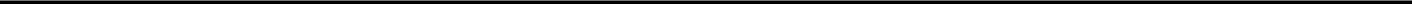 прошу изменить тему моей Курсовой работы на английском языке «…» на тему «…»:Дата	ПодписьНаучный руководитель:Даю согласие на изменение темы.Дата	ПодписьПриложение 2. Оформление титульного листаСанкт-Петербургский филиалФедерального государственного автономного образовательногоучреждения высшего образования "Национальный исследовательскийуниверситет "Высшая школа экономики"ФакультетСанкт-Петербургская школа социальных наук и востоковеденияНИУ ВШЭ (Санкт-Петербург)Курсовая работаСтудента 3 курса ОП «Востоковедение»Петрова Василия Фёдоровичана тему:«РОССИЙСКО-КИТАЙСКИЕ ОТНОШЕНИЯ В ХХI ВЕКЕ»Научный руководитель:Кандидат исторических наук, доцентН.А. ИвановСанкт-Петербург2022 годПриложение 3Отзыв на Курсовую работу студента (ки) 4 курса ОП «Востоковедение» НИУ ВШЭ Санкт-Петербург_____________________________________________________________________________(ФИО студента)					НАЗВАНИЕ РАБОТЫТЕКСТ ОТЗЫВА (включает описание сильных и слабых сторон работы)Оценка Курсовой работы студента по 10-балльной шкале: ____ баллов.Баллы снижены по следующим критериям:Научный руководитель / рецензентДолжность								Подпись   Фамилия И.О.Приложение 4Шаблон задания на выполнение ЭПП, заполняемый в электронной информационно-образовательной системе НИУ ВШЭФедеральное государственное автономное образовательное учреждение высшего образования«Национальный исследовательский университет «Высшая школа экономики»ЗАДАНИЕ НА ВЫПОЛНЕНИЕ ЭППстудента _____ курса очной формы обучения(нужное подчеркнуть)___________________________________________________________________ (фамилия, имя, отчество при наличии)График реализации ЭПП№ п/пЭтап подготовки
 Ответственный
за этап подготовки КРСроки исполнения1Определение темы КР и консультации с научным руководителемОбучающийся / ПреподавательНе позднее 30 сентябрятекущего учебного года2Внесение заявок-предложений тем курсовых работ в ЭИОСПреподаватель при помощи административных сотрудников Институтас 10 сентября по 5 октября текущего учебного года3Согласование предложенных в ЭИОС тем курсовых работ руководством ОПакадемический руководитель ОП совместно с Академическим советом ОПВ течение 96 часов с момента поступления заявки на рассмотрение4Выбор тем курсовых работ студентами в ЭИОС студенты / академический руководитель ОП С 10 октября по 01 ноября  текущего учебного года5Отбор поступивших заявок на предложенные темы курсовых работ преподаватели при помощи административных сотрудников ИнститутаС 01 по 10  ноября текущего учебного года6Вторая волна выбора тем курсовых работ студентами, поданные заявки которых оказались отклоненыстудент/ академический руководитель ОП/ преподаватели и научные работники при помощи административных сотрудников ИнститутаС 01 по 15  ноября текущего учебного года7Проверка наличия утвержденных руководителями тем курсовых работ у студентовучебный офис ОПС 20 ноября по 15 декабрятекущего учебного год8Утверждение тем курсовых работ в ИУПах студентов.учебный офис ОПНе позднее 15 декабря текущего учебного года9Заявление студента о снижении требований к количеству использованных источников и исследований на восточных языкахОбучающийсяНе позднее 15 декабря текущего учебного года10Подписание задания на выполнение КРОбучающийсяНе позднее 20 декабря текущего учебного года11Предъявление студентом руководителю проекта КРОбучающийсяНе позднее 15 января текущего учебного года12Повторное представление  проекта ВКР (в случае, если руководитель не утвердил проект) Обучающийся / РуководительНе позднее 25 января текущего учебного года13Первое предъявление готовой КР руководителюОбучающийсяНе позднее 1 марта текущего учебного года 14Заявление студента о превышении установленного максимального количества знаков в КРОбучающийсяНе позднее 10 марта текущего учебного года15Изменение темы, руководителя (заявление студента)ОбучающийсяНе позднее 10 марта текущего учебного года16Сдача итогового варианта КР, оформленного в соответствии с правилами, а также предварительного результата проверки на плагиат научному руководителю (электронный вариант)ОбучающийсяСтуденты 3 курса - 10 апреля текущего учебного года
студенты 4 курса – 25 апреля мая текущего учебного года17Загрузка КР в систему LMS для дальнейшей проверки работы на плагиат системой «Антиплагиат»ОбучающийсяСтуденты 3 курса - 15 апреля текущего учебного годастуденты 4 курса - 1 мая текущего учебного года18Оценивание КР научным руководителем Научный руководитель Работы 3 курса - 25 апреля текущего учебного года (в случае своевременной сдачи работы студентом)
работы 4 курса - 15 мая текущего учебного года (в случае своевременной сдачи работы студентом)19Назначение рецензентов и подготовка рецензий на работы, оцененные руководителями на оценку «отлично»Академический руководитель, РецензентРаботы 3 курса – 25 мая текущего учебного года (в случае своевременной сдачи работы студентом)
работы 4 курса - 10 июня текущего учебного года (в случае своевременной сдачи работы студентом)20Публичные защиты работ, оцененных руководителями на оценку «отлично»Академический руководитель, заведующие кафедрами, обучающиесяНе позднее окончания летней сессии№КритерийКол-во баллов, на которое снижена оценкаКомментарии1Соответствие цели, задач, содержания и выводов курсовой работы утвержденной теме работы.2Структурированное и логичное изложение материала, убедительная аргументация, обоснованность и корректность выводов и умозаключений автора по теме работы. 3Уровень фундированности курсовой работы. Степень изученности исследовательской литературы и источников, связанных с проблематикой работы. Полнота привлечения исследовательской литературы, изданной в последние 5 лет (учитывается наличие в списке использованной литературы материалов из библиотеки электронных ресурсов НИУ ВШЭ).4Количество использованных научных работ на иностранном языке в количестве не менее 10 наименований, в том числе не менее 3 на восточном языке. Наличие списка использованных источников и литературы, оформленного в соответствии с требованиями ГОСТа. В список использованной литературы включаются лишь те работы, на которые есть сноски в тексте.5Адекватное использование научных понятий и терминов. Соответствие терминологии, используемой в курсовой работе, научной отрасли в рамках которой проводится исследование. Преимуществом является наличие теоретической базы исследования, в том числе применение теорий и концепций, обозначенных во введении, при написании основной части курсовой работы.6Достоверность приводимой в работе фактической информации, отсутствие фактических ошибок.7Соответствие выводов поставленной цели и задачам, формулирование выводов с применением методик сравнения и обобщения.8Соответствие курсовой работы требованиям к соблюдению авторских прав. Полное соответствие текста курсовой работы, оформления цитат, сносок основным требованиям к оформлению данного вида работ (подробнее см.: https://www.hse.ru/studyspravka/plagiat).9Строгое соблюдение лексических, фразеологических, грамматических и стилистических норм русского литературного языка, правил орфографии и пунктуации, а также правил транскрипции/транслитерации.10 Научная значимость и новизна выполненного исследования. Наличие исследовательского компонента в работе.11Соблюдение графика подготовки и представления курсовой работыобразовательной программыобразовательной программыобразовательной программыобразовательной программыВостоковедениеВостоковедениеВостоковедение(наименование образовательной программы)(наименование образовательной программы)(наименование образовательной программы)уровняуровнябакалавриатбакалавриатбакалавриатбакалавриатбакалавриатпо направлению/ специальностипо направлению/ специальностипо направлению/ специальностипо направлению/ специальностипо направлению/ специальности58.03.01 Востоковедение и африканистика58.03.01 Востоковедение и африканистика(код и название направления/ специальности)(код и название направления/ специальности)факультетафакультетафакультетаВид практикиВид практикиВид практикиисследовательскаяисследовательскаяисследовательскаяисследовательскаяТип практикиТип практикиТип практикиКурсовая работаКурсовая работаКурсовая работаКурсовая работа(наименование ЭПП)Срок прохождения ЭПП(наименование ЭПП)Срок прохождения ЭПП(наименование ЭПП)Срок прохождения ЭПП(наименование ЭПП)Срок прохождения ЭПП(наименование ЭПП)Срок прохождения ЭППс___.___.202__ по___.___.202__Тема (наименование) ЭППТема КР на русском и английском языках Трудоемкость (количество кредитов) по ЭППУказать количество кредитов в соответствии с рабочим учебным планомЦель ЭППЗадачи ЭППКраткое описание содержания КР, включающее характеристику источников и методологии исследованияТребования к результату ЭППТочно описать результат, который будет подлежать оценкеФормат отчетностиитоговый текст Необходимость / возможность публичного представления результата Защита КР (при отличной оценке научного руководителя)Требования к исполнителю ЭППБазовые знания и компетенции (пререквизиты), которыми должен обладать студент (своим согласием студент подтверждает, что имеет необходимые навыки для выполнения работ по ЭПП)Этап реализации ЭППДокументСрок сдачиПодписание заданияПодписанное студентом заданиедд.мм.ггггПромежуточный результатЗаполняется руководителем ЭППдд.мм.ггггИтоговый отчетВыбрать: отчет / итоговый текст КР/ВКРдд.мм.ггггРуководитель ЭПП от НИУ ВШЭ:Руководитель ЭПП от НИУ ВШЭ:Руководитель ЭПП от НИУ ВШЭ:Руководитель ЭПП от НИУ ВШЭ:Руководитель ЭПП от НИУ ВШЭ:Руководитель ЭПП от НИУ ВШЭ:Руководитель ЭПП от НИУ ВШЭ:Руководитель ЭПП от НИУ ВШЭ:Руководитель ЭПП от НИУ ВШЭ:Руководитель ЭПП от НИУ ВШЭ:Руководитель ЭПП от НИУ ВШЭ:Руководитель ЭПП от НИУ ВШЭ:Руководитель ЭПП от НИУ ВШЭ:Руководитель ЭПП от НИУ ВШЭ:Руководитель ЭПП от НИУ ВШЭ:(должность)(должность)(должность)(должность)(должность)(должность)(подпись)(подпись)(подпись)(фамилия, инициалы)(фамилия, инициалы)(фамилия, инициалы)(фамилия, инициалы)Задание принято к исполнениюЗадание принято к исполнениюЗадание принято к исполнениюЗадание принято к исполнениюЗадание принято к исполнениюЗадание принято к исполнениюЗадание принято к исполнениюЗадание принято к исполнению___.___.202_____.___.202_____.___.202_____.___.202_____.___.202_____.___.202_____.___.202__СтудентСтудентСтудентСтудентСтудент(подпись)(подпись)(подпись)(подпись)(фамилия, инициалы)(фамилия, инициалы)(фамилия, инициалы)(фамилия, инициалы)(фамилия, инициалы)(фамилия, инициалы)(фамилия, инициалы)